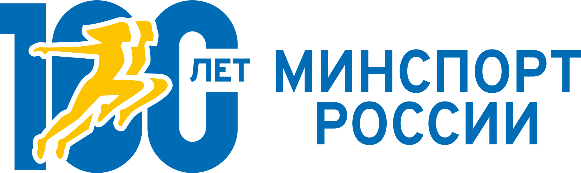 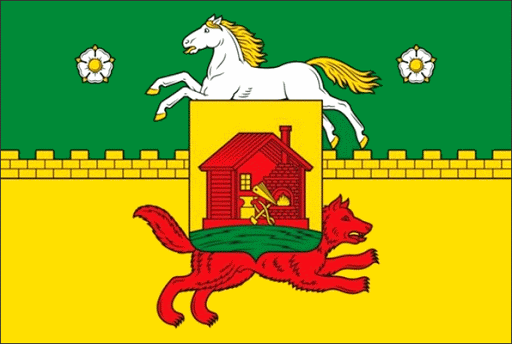 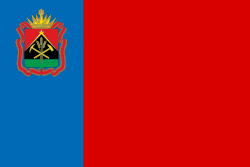 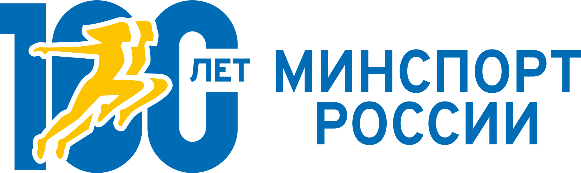 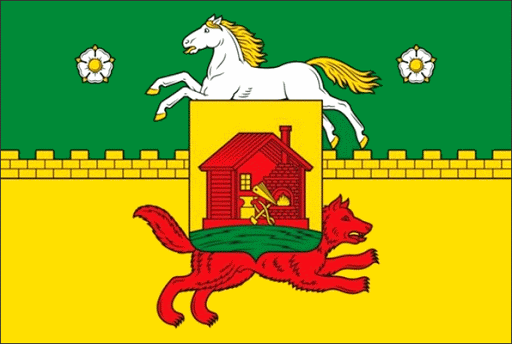 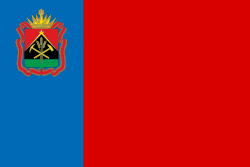 ЧЕМПИОНАТ КУЗБАССАРЕГИОНАЛЬНЫЕ СОРЕВНОВАНИЯпо спортивному туризму29 сентября – 01 октября 2023 года 	Новокузнецкий городской округРАСПИСКАтренер - представитель команды:несу полную материальную ответственность за порядок и сохранность имущества лыжной базы «Локомотив», иознакомил участников команды с «Инструкцией по технике безопасности для тренеров-представителей и участников соревнований по спортивному туризму».Я,Ф.И.О.ТерриторияОрганизациясентября2023 г./ ПодписьРасшифровка подписи